 המכינה הקדם צבאית "נחשון" - המדרשה הישראלית למנהיגות חברתית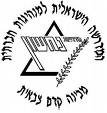 מחזור י"ח הראשון, קיבוץ שובל, 2015, התשע"ה, שבוע 35 דתות ותרבויותיום א' 26.4 ז' איירהיום הבינלאומי לקניין רוחנייום ב' 27.4 ח' איירהאולימפיאדה הרביעית נפתחת בלונדון (1908)יום ג' 28.4 ט' איירמסתיים שלטון הכיבוש האמריקני ביפן (1952)יום ד' 29.4 י' איירצבא ארצות הברית משחררת את מחנה הריכוז דכאו (1945)יום ה' 30.4 י"א אייראדולף היטלר ואשתו אווה בראון מתאבדים בבונקר בברלין (1945)מנחה תורןיונתןיעלמיכלשייעלמובילי יוםנועםתמיר ועדיירדן כץ ויובל דמבהדניאל הראל ומור לזראבירם ושירהתורנים7:15ארוחת בוקרארוחת בוקרארוחת בוקרארוחת בוקרארוחת בוקרארוחת בוקר8:00זאביקספיורו של גטו לודג'8:00-9:30קשר יהודינתן רוזן – גיוס בחורי ישיבותלאה שקדיאל  איסלםיציאה- 7:009:15הפסקההפסקההפסקההפסקההפסקההפסקה9:30עדינטורי קרתא9:45-10:30קשר יהודי נתן רוזן - שו"תש.ח. אושרי-  אמריקה 101  / ש.מ. שי – אחוות לוחמיםסיור עוטף ירושלים10:45זמן אקטואליהזמן אקטואליהזמן אקטואליהזמן אקטואליהזמן אקטואליהזמן אקטואליה11:00הפסקההפסקההפסקההפסקההפסקההפסקה11:3012:00-13:15 גלעד- זהות יהודית
ד"ר יניב  התרבות הסיניתשרגא – תיאולוגחדק הדתותסיור עוטף ירושלים12:45זמן מובילי יוםזמן מובילי יוםזמן מובילי יוםזמן מובילי יוםזמן מובילי יוםזמן מובילי יום13:00ארוחת צהריים + הפסקהארוחת צהריים + הפסקהארוחת צהריים + הפסקהארוחת צהריים + הפסקהארוחת צהריים + הפסקהארוחת צהריים + הפסקה16:00דניאל אראלפילוסופיה15:30-17:00ד"ר אלון פרגמן – ספרות ערביתפת"ל15:30-16:45ש.ח. גיל-  what makes you tic  / לקסי- המסע עכשיויציאה הביתה ב 17:0017:15		הפסקה		הפסקה		הפסקה		הפסקה		הפסקה		הפסקה17:45חברותותמד"ספת"ל16:45-18:00רבקה נריה בן שחר - אמיש19:00ארוחת ערב ארוחת ערב ארוחת ערב ארוחת ערב ארוחת ערב ארוחת ערב 20:0020:00-22:00דני לימור - נצרותפנימהש.מ. שי – אחוות לוחמים / ש.ח. רוני י.18:30 מד"ס19:45 ארוחת ערב20:45 חוליות סוף21:30עיבוד יומי, תדרוך למחר, וזמן הודעותעיבוד יומי, תדרוך למחר, וזמן הודעותעיבוד יומי, תדרוך למחר, וזמן הודעותעיבוד יומי, תדרוך למחר, וזמן הודעותעיבוד יומי, תדרוך למחר, וזמן הודעותעיבוד יומי, תדרוך למחר, וזמן הודעות